КАЛЕНДАРЬ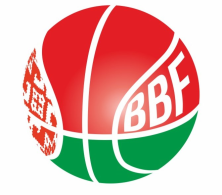 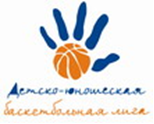 XXIVДетско-юношеской баскетбольнойлиги-«Слодыч»II тур - юноши 2008-2009 гг.р.Див. 2. Группа А27-28 декабря 2021г., г. Брест, ул.Ленинградская 4Команды – участницы:27декабря 2021 (понедельник)28декабря 2021 (вторник)Главный судья	Каменец Надежда Владимировна (8  029 720 40 55)ФСЦ ДиМ Московского р-н  ДЮСШ №1 РечицаЦОР «Виктория»Солигорская районная ДЮСШВремяматчаНазвание командысчётНазвание команды13.20Солигорская районная ДЮСШФСЦ ДиМ Московского р-н14.40ДЮСШ №1 РечицаЦОР «Виктория»16.00КонкурсКонкурсКонкурс16.20ЦОР «Виктория»Солигорская районная ДЮСШ17.40ФСЦ ДиМ Московского р-нДЮСШ №1 РечицаВремяматчаНазвание командысчётНазвание команды10.00ДЮСШ №1 РечицаСолигорская районная ДЮСШ11.30ЦОР «Виктория»ФСЦ ДиМ Московского р-н